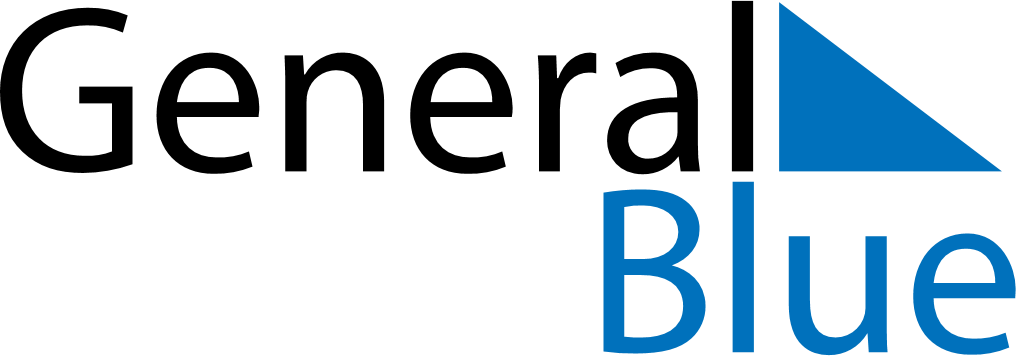 May 2020May 2020May 2020May 2020May 2020May 2020HungaryHungaryHungaryHungaryHungaryHungaryMondayTuesdayWednesdayThursdayFridaySaturdaySunday123Labour DayMother’s Day456789101112131415161718192021222324National Defense Day25262728293031PentecostNOTES